台灣護理學會  函機關地址：10681台北市大安區信義路四段281號4樓聯 絡 人：張瑋倫專員電    話：（02）27552291轉37傳    真：（02）23258652電子信箱： wei@twna.org.tw受文者：文列單位發文日期：中華民國108年7月12日發文字號：王字第1080001359號速別：密等及解密條件或保密期限：附件：課程表主旨：本會將舉辦「夏令美顏紓壓養身藥膳與實作」工作坊(南區)，敬請惠予公告周知並鼓勵護理人員踴躍報名參加。說明：辦理日期：108年8月19日(星期一)辦理地點：高雄醫學大學第一教學大樓一樓N109教室
         (高雄市三民區自由一路100號 高雄醫學大學校區)辦理單位：台灣護理學會中醫護理委員會、高雄醫學大學護理學院報 名 費：免  費學員名額：45人。(限本會活動會員，額滿為止)報名日期：108年7月22日中午12時起至108年7月31日止，逾期報名者需繳交300元行政作業費。 報名方式：一律採網路線上報名，請學員至本會網站：www.twna.org.tw，點選網頁右側【線上報名學術活動】專區進行報名。報名後可直接查詢上課名單，恕不受理現場或其他方式報名。為珍惜資源及確保其他會員權益，當年度研習會2次未到者，第3次報名需繳交報名費300元。不克出席者請自行上網取消報名，開課前7天(不含開課當日)即無法取消，若未出席且無依前述規定取消者，則記錄1次。本課程不發予研習會證明書，完成課程者可獲護理人員繼續教育積分，本會將於課後一個月內協助登錄積分及上傳公務人員時數；請學員於課後一個月，再至衛生福利部繼續教育護產積分管理系統，查詢或下載上課紀錄。活動當天請依規定辦理簽到(退)，並請自備環保杯參與活動，感謝您的配合！隨函檢附課程表1份，敬請參閱。正本：各護理院校、各級學校、醫療院所、衛生福利部所屬醫療院所及機構、衛生福利部護理及健康照護司、各縣市衛生局、中華民國護理師護士公會全國聯合會、各縣市護理師護士公會、國防部軍醫局、各護理相關團體等單位副本：本會理監事及相關委員會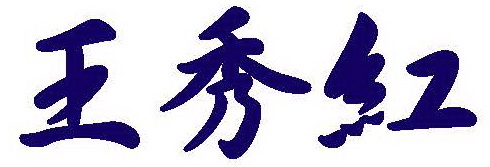 理事長  
台灣護理學會「夏令美顏紓壓養身藥膳與實作」工作坊 (南區)Workshop on Summer Beauty, Stress-Reducing Medicinal Diet and Practice【研習會代碼：108073  護理師(士) 繼續教育積分：專業課程7.2點】辦理目的：期望透過本研習會，增加對於夏令美顏紓壓養身藥膳與實作的認知及能力，提升護理人員對於藥膳養生之興趣，進而協助醫療相關機構推廣藥膳養生，以提升護理多元照護品質。辦理單位：台灣護理學會中醫護理委員會、高雄醫學大學護理學院辦理日期：中華民國108年8月19日（星期一）辦理地點：高雄醫學大學第一教學大樓一樓N109教室（高雄市三民區自由一路100號 高醫大學校區；實作於第一教學大樓三樓N334教室）報 名 費：免費（午餐自理）課程內容：講員介紹：（依授課時間排序，本會保留課程異動之權利）注意事項：1.	本研討會場地空調溫度稍低，建議攜帶外套。2.	本研討會場地內不可攜帶食物，為響應環保，請自備環保杯、筷。3.	本研討會恕無法提供免費停車位，請學員優先選擇大眾運輸工具前往。交通資訊：https://reurl.cc/8x18y高雄醫學大學第一教學大樓 (下圖紅框處) 一樓N109教室、三樓N324教室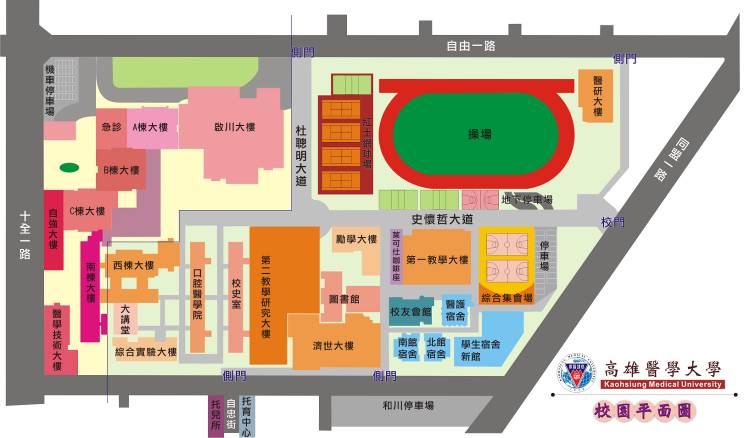 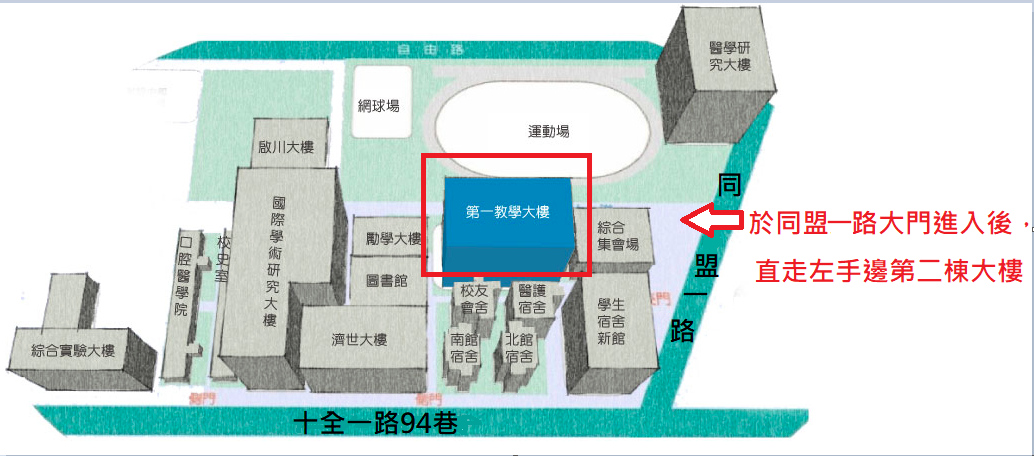    搭乘大眾交通工具火車高雄站後站出口距高醫大約兩公里，車程約5分鐘。小港機場轉搭計程車約30分鐘。高鐵車站轉搭計程車約17分鐘，沿大中路於自由路右轉，再於同盟路左轉即達高醫大。高捷車站轉搭捷運接駁公車，由後驛站出入口2搭乘紅29接駁車，即達高醫大。高雄醫學大學地圖導覽：http://zeromile.kmu.edu.tw/walk.php?lang=&pid=7&id=4#可自行於網頁上模擬行走於校內地圖開車路線開車沿中山高速公路南下，下「鼎金交流道」於民族路左轉，再於同盟路右轉，即達。開車沿中山高速公路南下，下「九如交流道」沿九如路往火車站方向，於自由路右轉，遇同盟路右轉，即達。台灣護理學會研習活動上課須知及簽到退注意事項本會若辦理電子化簽到退，請學員當天務必攜帶健保IC卡。本會辦理之研習活動須完成全程課程後，始得到認證積分時數。簽到／退規定：全天研習活動，學員需於上、下午第一堂課開始前辦理簽到，課程全部結束後辦理簽退，共需完成3次。半天研習活動，學員需於第一堂課開始前辦理簽到，課程全部結束後辦理簽退，共需完成2次。未依前述規定辦理簽到及簽退者，本會恕無法給予護理人員繼續教育積分。遲到及早退規定：遲到：指第一堂課程上課後15分鐘內未到。早退：指最後一堂課程結束前15分鐘提早離席。課程實際簽到及簽退時間，依研習會活動實際時間為準。  凡遲到或早退者，報到現場恕不受理簽到、退作業。不得以他人頂替上課、簽到或簽退，違者經查獲將取消護理人員繼續教育積分。本課程不發予研習會證明書，本會將主動申請護理人員繼續教育積分，申請通過後，將於課後一個月內協助上課學員登錄積分及協助上傳公務人員時數，請學員自行至衛生福利部繼續教育護產積分管理資訊系統網站，查詢積分及下載上課紀錄。（先登入衛生福利部醫事系統入口網https://ma.mohw.gov.tw/maportal/Default.aspx，登入後再連結「護產積分管理系統」。時間內容主講者/主持人08:30-08:50簽到08:50-09:00致歡迎詞學校代表及台灣護理學會代表研習會簡介王秀紅 教授/理事長張麗銀 主任委員09:00-10:30中醫體質與養生保健薛敦品 醫    師10:30-10:40休息10:40-12:10紓壓養生茶飲與藥膳胡文龍 醫    師12:10-13:30用餐時間(含簽到13:10-13:30)13:30-14:20夏令美顏養生茶飲與藥膳陳志文 組    長14:20-14:30休息14:30-16:50夏令養生藥膳實作(於N334教室)蔡明陽 主    任助教：洪瑞葉 主    任陳麗糸 助理教授16:50-簽退王秀紅台灣護理學會理事長、高雄醫學大學護理學院教授張麗銀台灣護理學會理事暨中醫護理委員會主任委員薛敦品長庚醫療財團法人高雄長庚紀念醫院中醫內科主治醫師胡文龍長庚醫療財團法人高雄長庚紀念醫院中醫科系副系主任長庚醫療財團法人高雄長庚紀念醫院中醫針灸科主治醫師陳志文高雄市立中醫醫院藥劑科藥師兼藥劑科組長蔡明陽前高雄市立中醫醫院藥劑科主任洪瑞葉高雄市立中醫醫院護理科主任、台灣護理學會中醫護理委員會委員陳麗糸高雄醫學大學護理學院護理學系助理教授台灣護理學會中醫護理委員會委員